ސެކްޝަން – 1ބީލަމާއި ގުޅޭ މަޢުލޫމާތުއެނެކްސް 1ބީލަން ހުށަހަޅާ ފޯމްއެނެކްސް 2ބީލަން ހުށަހަޅާ ފަރާތުން ހުށަހަޅަންޖެހޭ ލިޔުންތައް އަދި ޗެކްލިސްޓް(ހުށަހަޅާ ބީލަމުގައި ތިރީގައިވާ މައުލޫމާތު ފުރިހަމަކުރެވިފައިވާނަމަ ރަނގަޅުފާހަގަލާށެވެ.)އެނެކްސް 3ބީލަން އިވެލުއޭޓް ކުރުމަށް ބޭނުން ކުރާނެ މިންގަނޑުތައްޕާފޯމަންސް ސެކިއުރިޓީގެ ގޮތުގައި ހުށަހަޅާއަގުގެ %10 ހުށަހަޅަންވާނެއެވެ.ބިޑް ސެކިއުރިޓީގެ ގޮތުގައި ހުށަހަޅާއަގުގެ %1 ހުށަހަޅަންވާނެއެވެ.ތައްގަނޑު (ކުންފުންޏެއްނަމަ)އެނެކްސް 4ބީލަން ހުށަހަޅާ ފަރާތުގެ ޕްރޮފައިލްނޯޓް: 1. މި ފޯމެޓުގައިވާ ގޮތަށް މަޢުލޫމާތެއް ފުރިހަމަކޮށް ހުށަހަޅަންވާނެއެވެ.    2. އިންވެސްޓްމަންޓެއްނަމަ މެނޭޖީރިއަލް ސްޓަރފުން ތިބިނަމަ 2.5 ގައިބަޔާންކޮށްފައިވާ މަޢުލޫމާތު ފުރިހަމަ ކުރަންވާނެއެވެ. އަދި ނެތްނަމަ ނެތްކަންވެސް ބަޔާންކުރަންވާނެއެވެ.1.1 މި ބީލަމަކީ ވ. އަތޮޅުގެ (ސްޓޭޓް ހައުސް) ޒަމާނީ ފެންވަރަށް އެ ޢިމާރާތް މަރާމާތުކުރުންއާންމު މަޢުލޫމާތު ބީލަމުގެ މަޤްޞަދާއި ލަނޑުދަނޑި1.2 ބީލަން ހުޅުވާލެވިފައިވަނީ، ޢިމާރާތްކުރުމުގެ ޢަމަލީ މަސައްކަތްކުރާ ފަރާތްތަކުގެ  (R-1010/2019) ޤަވާއިދު ގައިވާ ގޮތުމުގެ މަތިން ރަޖިސްޓްރީވެ މި ޕްރޮޖެކްޓްގައި ކުރަންޖެހޭ މަސައްކަތްތައް ކުރުމުގެ ހުއްދަ ލިބިފައިވާ ފަރާތްތަކަށެވެ. ބީލަމަށް ކުރިމަތިލެވޭނެ ފަރާތްތައް1.3 ބީލަންތައް އޮންނަންވާނީ މިލިޔުމުގެ އެނެކްސް 2 ގައިވާ " ބީލަން ހުށަހަޅާ ފަރާތްތަކުގެ ޗެކްލިސްޓް ގައިވާ ލިޔުންތަކާއި ޑޮކިއުމެންޓްތައް ހިމެނޭގޮތަށް ތަރުތީބުންނެވެ.ބީލަން އޮންނަންވާނެ ގޮތާއި ބީލަމުގައި ސޮއިކުރުން1.3.1 ބީލަން ހުށަހަޅަންވާނީ މިލިޔުމުގެ އެނެކްސް 1 ގައިވާ "ބީލަން ހުށަހަޅާފޯމު" ގައެވެ. އަދި ބީލަމާއެކު ހުށަހަޅަންޖެހޭ ރިފެރެންސް ލިޔުންތައް އިނގިރޭސިބަހުންވެސް ހުށަހެޅިދާނެއެވެ. 1.4 ކޮންމެ ފަރާތަކަށްވެސް ހުށަހެޅޭނީ 1 (އެކެއް) ބީލަމެވެ.ހުށަހެޅޭނެ ބީލަމުގެ ޢަދަދު2.1 ބީލާމާއި ގުޅޭ  މަސައްކަތުގެ ތަފްޟީލް އަގުތައް  ހުށަހަޅާނީ މިކަމަށް ތައްޔާރުކޮށް ޢާއްމުކޮށްފައިވާ ފޯމުތަކުގައެވެ. މި ފޯމްތައް www.vaav.gov.mv  ގެ ޑައުންލޯޑް ބައިން ލިބެން ހުންނާނެއެވެ. 2.2 ބީލަން ހުށަހެޅުމަށް ބޭނުންވާނެ ލިޔުންތަކުގެ ނަމޫނާ  www.vaav.gov.mv ގެ ޑައުންލޯޑް ބައިން ލިބެން ހުންނާނެއެވެ. ބީލަމާއި ގުޅޭ ލިޔުންތައް3.1 މި ބީލަމާއި ގުޅޭ ޕްރީ- ބީޑް މީޓިން އޮންނާނީ  4 ނޮވެމްބަރ 2019 ވާ ހޯމަ ދުވަހުގެ 13:00 ގައި ވ .އަތޮޅު ކައުންސިލް އިދާރާ ގައާއި މިނިސްޓްރީ އޮފް ހޯމްއެފެއަރޒްގައެވެ.ބީލަމާއި ބެހޭގޮތުން މަޢުލޫމާތު ސާފުކުރުން3.2 މި ބީލަމުގައިވާ މަޢުލޫމާތާއި ގުޅިގެން އިތުރަށް ސާފުނުވާ ކަމެއް އޮތްނަމަ އެކަމެއްގެ މަޢުލޫމާތު ހޯދުމަކީ ބީލަން ހުށަހަޅާފަރާތުގެ ޒިންމާއެކެވެ. ބީލަމާއި ގުޅޭގޮތުން އިތުރަށް މަޢުލޫމާތު ސާފުކުރަން ބޭނުންނަމަ ޕްރީ- ބީޑް މީޓިންއަށްފަހު 3 ދުވަސްތެރޭގައި ލިޔުމުން މިކައުންސިލަށް ނުވަތަ މިނިސްޓްރީ އޮފް ހޯމްއެފެއަރޒްއަށް ހުށަހަޅަންވާނެއެވެ.3.3 މިބީލަމާއިގުޅޭ ޕްރީ- ބިޑް މީޓިންގައި ދެވޭ މަޢުލޫމާތުތައް ލިޔުމުން ބީލަންވެރިންގެ އީ- މެއިލް އޭޑްރެހަށް ފޮނުވޭނެއެވެ. ނުވަތަ އެފަރާތަކާއި އެ ލިޔުމެއް ޙަވާލުކުރެވޭނެއެވެ. ބީލަމާއި ބެހޭގޮތުން އިތުރަށް މަޢުލޫމާތު ސާފުކުރަން ހުށަހަޅައިފިނަމަ ބީލަން ހުށަހެޅުމުގެ 03 ދުވަސް ކުރިން އެ މަޢުލޫމާތު ވ. އަތޮޅު ކައުންސިލްގެ ވެބްސައިޓްގައި ސާޢިރުކުރެވޭނެއެވެ. 4.1 ބީލަން ހުޅުވުމުގެ މުއްދަތު ހަމަވުމުގެކުރިން ބީލަމަށް ކޮންމެހެން ގެންނަންޖެހޭ ބަދަލެއް ގެނައުމަށް ވ. އަތޮޅު ކައުންސިލަށް ފެނިއްޖެ ހިނދެއްގައި، އެމެންޑްމަންޓެއް ( އުނި / އިތުރު) ގެނެވޭނެއެވެ.ބީލަމަށް ބަދަލުގެނައުން4.2 "4.1" ގައިވާ ގޮތަށް ދޫކުރާ އެމެންޑްމަންޓަކީ ބީލަމުގެ ބައެކެވެ.  އަދި އެ ގެނެވުނު  އުނިއިތުރު ގެ މައުލޫމާތު ވ. އަތޮޅު ކައުންސިލްގެ ވެބްސައިޓްގައި ސާޢިރުކުރެވޭނެއެވެ.5.1 މި ބީލަމުގައި އަގު ކުރެވިފައި ހުންނަންވާނީ ދިވެހި ރުފިޔާއިންނެވެ. އަދި ޖީ. އެސް. ޓީ އަށް ރަޖިސްޓްރީކޮށްފައިވާ ފަރާތްތަކުން ޖީ. އެސް. ޓީ އަށް ދައްކާ ޢަދަދު ވަކިން އެނގޭ ގޮތަށެވެ.ބީލަމުގައި ބޭނުންކުރާ ފައިސާބީލަން ހުށަހެޅުން6.1 ބީލަން އޮންނަންވާނީ ބަންދުކުރެވިފައެވެ. މި ނޫންގޮތަކަށް އޮންނަ ބީލަމެއް ބަލައެއް ނުގަނެވޭނެއެވެ.ބީލަން ބަންދުކުރާނެގޮތް6.2 ސިޓީ އުރައިގެ ބޭރުގައި "ވ، އަތޮޅުގެ (ސްޓޭޓް ހައުސް) މަރާމާތުކުރުން" މިހެން ލިޔެފައި އޮންނަންވާނެވެ.6.3 ސިޓީ އުރައިގެ ކަނާއަތްފަރާތުން މަތީ ކަނުގައި ބީލަން ހުށަހަޅާފަރާތުގެ ނަމާއި އެޑްރެސް އަދި ފޯނު ނަންބަރު ލިޔެފައި އޮންނަން ވާނެއެވެ.7.1 މި މަސައްކަތަށް އެދި ހުށަހަޅާ ބީލަންތައް ހުށަހަޅާނީ، 14 ނޮވެމްބަރ 2019 ވާ ބުރާސްފަތި ދުވަހުގެ 13:00 އަށް ވ. އަތޮޅު ކައުންސިލްގެ އިދާރާއަށް ނުވަތަ މިނިސްޓްރީ އޮފް ހޯމްއެފެއަރޒަށެވެ.ބީލަން ހުށަހެޅުމުގެ ސުންގަޑި8.1 ބީލަން ހުށަހެޅުމަށް ހަމަޖެހިފައިވާ ސުންގަޑީގެ ފަހުން ހުށަހަޅާ ބީލަންތައް ބަލައެއް ނުގަނެވޭނެއެވެ.މުއްދަތުގެ ފަހުން ހުށަހެޅޭ ބީލަންތަކާއި މެދު ޢަމަލުކުރާނެ ގޮތް9.1 ވ. އަތޮޅު ކައުންސިލަށް ނުވަތަ މިނިސްޓްރި އޮފް ހޯމްއެފެއަރޒަށް ބީލަންތައް ބަލައިގަނެ ބީލަން ހުށަހެޅުމަށް ދެވިފައިވާ މަޢުލޫމާތަށާއި ޝަރުތުތަކާއި ބީލަން އިވެލުއޭޓް ކުރުމަށް ބޭނުން ކުރާނެ މިންގަނޑުތައް މި ލިޔުމުގެ އެނެކްސް 3 ގައިވާ މިންގަނޑަށް ބަލައިގެން ފުރިހަމަކޮށްފައިވާ ބީލަމުގެ ބައިތަކަށް މާރކްސް ދެވޭނެއެވެ.ބީލަންތައް އިވެލުއޭޓް ކުރުން10.1 ބީލަން ހަވާލުކުރާނެ ފަރާތެއް ކަނޑައަޅާނީ އަގަށާއި މުއްދަތާއި މަސައްކަތުގެ ތަޖުރިބާއަށާއި މާލީ ޤާބިލުކަމަށް ލިބުނު މާރކްސް އެއްކޮށްލުމުން އެންމެގިނަ މާރކްސްލިބޭ ފަރާތަކަށެވެ. ބީލަން ހަވާލުކުރާނެ ފަރާތް ކަނޑައެޅުން11.1 ބީލަން އެވޯޑްވިކަމުގެ ސިޓީއާއިއެކު އެއްބަސްވުމުގައި ސޮއިކުރާ ފަރާތްތަކުގެ މަޢުލޫމާތު ހޯދުމަށް ފޮނުވޭނެއެވެ. ސިޓީގައިވާ މުއްދަތުގެ ތެރޭގައި އިދާރާއިން އެދޭ މަޢުލޫމާތުތައް ބީލަން ކާމިޔާބުކުރި ފަރާތުން ފޮނުވަންވާނެއެވެ.ބީލަން ހަވާލުކުރުން ބީލަން ކާމިޔާބުކުރާ ފަރާތް ހޮވައި، އެކަން އެންގުން12.1 ބީލަން ކާމިޔާބު ކުރި ފަރާތަށް އެކަމުގެ ލިޔުން ފޮނުވާތާ ގިނަވެގެން ސަރުކާރު ބަންދުނޫން 7 (ހަތެއް) ދުވަހުގެ ތެރޭގައި ބީލަން ކާމިޔާބުކުރި ފަރާތާއި ވ. އަތޮޅު ކައުންސިލާއި ދެމެދު މަސައްކަތު އެއްބަސްވުމުގައި ސޮއި ކުރެވޭނެއެވެ.އެއްބަސްވުމުގައި ސޮއި ކުރުން12.2 "11.1" ގައި ބަޔާންކޮށްފައިވާ ގޮތުގެމަތިން އެ މުއްދަތުގައި ސޮއި ނުކޮށްފިނަމަ ދެވަނައަށް އެންމެ ގިނަ މާރކްސް ލިބުނުފަރާތަށް މަސައްކަތް ޙަވާލުކުރެވޭނެއެވެ. މިގޮތަށް މަސައްކަތް ޙަވާލުކުރާނީ ފުރަތަމަ ޙަވާލުކުރެވުނު ފާރާތުން ހުށަހެޅި އަގުގެ %15 އަށްވުރެ ބޮޑު ނުވާނަމައެވެ.12.3 މި މަސައްކަތްކުރުމަށް ހޮވޭ ފަރާތަށް މަސައްކަތް އެވޯރޑް ކުރުމަށްފަހު ސޮއި ނުކޮށްފިނަމަ ނުވަތަ އެއްވެސް ހިސާބަކުން ޚިދުމަތް ނުކުރެވޭނެކަމަށް ބުނެ ދޫކޮށްލައިފިނަމަ، 1 (އެކެއް) އަހަރަށްވުރެ ކުރުނޫން މުއްދަތަކަށް އެފަރާތަކުން ހުށަހަޅާ މިފަދަ އެއްވެސް ޚިދުމަތެއް ނުހޯދުމުގެ އިޚްތިޔާރު މިއިދާރާއަށް ލިބިގެންވެއެވެ.13.1އެޑްވާންސް ޕޭމަންޓް ހޯދުމަށް އެދި ހުށަހަޅައިފިނަމަ ދައުލަތުގެ މާލިއްޔަތުގެ ގަވާއިދާ އެއްގޮތަށް އެޑްވާންސް ޕޭމަންޓްގެ ގޮތުގައި 15% އަށް ވާ ޢަދަދު ދޫކުރެވޭނެ އެވެ.އެޑްވާންސް ޕޭމަންޓް އަދި ސެކިއުރިޓީ 14.1ބީލަން ތައްޔާރުކުރާއިރު މި މަޢުލޫމާތު ކަރުދާހުގައި ދީފައިވާ މަޢުލޫމާތު ރަނގަޅަށް ކިޔައި އަދި އިތުރު މަޢުލޫމާތެއް ސާފުކުރަން ބޭނުންނަމަ އެ މަޢުލޫމާތެއް ހޯދުމާއި ، ބީލަމުގައި ހިމަނަންޖެހޭ ހުރިހާ ލިޔެކިޔުންތައް ހަމަކޮށްގެން ބީލަން ތައްޔާރުކޮށް ބީލަން ހުށަހެޅުމަކީ ބީލަމަށް ކުރިމަތިލާ ފަރާތުގެ ޒިންމާއެކެވެ.14.2 އަންދާސީހިސާބު ހުށަހަޅާފަރާތާއި ޢާއިލީގޮތުން ގުޅުމެއް ހުރިފަރާތެއް ނުވަތަ ވިޔަފާރީގެ ގުޅުމެއް އޮންނަ ފަރާތެއް  މިކައުންސިލުގައި ވަޒީފާއަދާކުރާނަމަ، އެކަން ބަޔާންކޮށް ލިޔުމެއް ހުށަހަޅަންވާނެއެވެ. މިފަދަ ލިޔުމެއް ހުށަހަޅަންޖެހޭ ފަރާތެއްކަމަށް މި މިކައުންސިލަށް ފާހަގަކުރެވި އެފަދަ ލިޔުމެއް ހުށަހަޅާފައި ނުވާނަމަ، އެ އަންދާސީހިސާބެއް ބާޠިލުކުރެވޭނެއެވެ. މި ނަންބަރުގައި ޢާއިލީގޮތުން ގުޅުންހުރިކަމަށް މާނަކޮށްފައި ވަނީ، އަނބިމީހާ، ފިރިމީހާ، މަންމަ، ބައްޕަ، ދަރިން/ދޮންދަރިން، އެއްބަނޑު/އެއްބަފާ، އެއްބަނޑުއެއްބަފާ މީހުންނާއި، މުވައްޒަފު ކައިވެނިކޮށްގެން އުޅޭ މީހާގެ އެއްބަނޑު/އެއްބަފާ، އެއްބަނޑުއެއްބަފާ މީހުންނާއި، އެމީހާގެ މައިން ބަފައިންނަށެވެ.14.3 މި އިޢުލާނާއި ގުޅިގެން އަންދާސީ ހިސާބު ހުށަހަޅާއިރު ހުށަހަޅަންޖެހޭކަމަށް މި ކަރުދާހުގެ 6ވަނަ ބައިގައި ބުނެފައިވާ ލިޔުމެއް ހުށަހަޅާފައި ނެތްނަމަ އެ އަންދާސީ ހިސާބު ބާޠިލުކުރުމުގެ އިޚްތިޔާރު މިއިދާރާއަށް ލިބިގެންވެއެވެ.އަންދާސީ ހިސާބުތައް ހުޅުވާނީ ހަމަޖައްސާފައިވާ ބައްދަލުވުމަށް ހާޒިރުވެވަޑައިގަންނަވާ ބީލަން ހުށައެޅުއްވި ފަރާތްތަކުގެ/ މަންދޫބުންގެ ހާޒިރުގައެވެދައުލަތުގެ މާލިއްޔަތުގެ ގަވާއިދުގެ 17.09 ގައި ބަޔާންކޮށްފައިވާ ފަދައިން ބީލަމެއްގައި ގަވާއިދާ ޚިލާފަށް ކުރާ ކަންތައްތައް ބެލުމަށް މައްސަލަ ހުށަހެޅުމުގައި ޢަމަލުކުރަންވާނީ ދައުލަތުގެ މާލިއްޔަތާބެހޭ ސަރކިއުލަރ ނަންބަރު 13-K/CIR/2018/01 ގެ ޖަދުވަލު 17 ގައިވާ "ބީލަމަކާ ގުޅިގެން މައްސަލަ ހުށަހެޅުމާއި، ހުށަހެޅޭ މައްސަލަތައް ބެލުމުގައި ޢަމަލުކުރާނެގޮތުގެ އުޞޫލު" އާ އެއްގޮތަށެވެ. އަދި މިގޮތައް ހުށައެޅޭ މައްސަލަތައް ބެލުމުގައިވެސް އަމަލުކުރަމުންދާނީ ދެންނެވުނު އުޞޫލާއި އެއްގޮތަށެވެ.ބީލަން ހުށައެޅިފަރާތްތަކަށް ޕޮއިންޓު ލިބުނުގޮތުގެ ތަފްޞީލު ބީލަން ހުށައެޅި ފަރާތްތަކަށް ލިޔުމުން އެންގުމުގެ އިތުރުން މިއިދާރާގެ ނޯޓިސްބޯޑުގައާއި ވެބްސައިޓްގައި އާއްމުކުރެވޭނެއެވެ.މުހިއްމު އެންގުންތައް1ބީލަން ހުށަހަޅާ ފަރާތުގެ މަޢުލޫމާތުބީލަން ހުށަހަޅާ ފަރާތުގެ މަޢުލޫމާތުބީލަން ހުށަހަޅާ ފަރާތުގެ މަޢުލޫމާތުބީލަން ހުށަހަޅާ ފަރާތުގެ މަޢުލޫމާތު1.1ނަން:ނަން:1.2ރަޖިސްޓްރީ ނަންބަރ:ރަޖިސްޓްރީ ނަންބަރ:1.3ރަޖިސްޓްރީ ކުރެވިފައިވާ އެޑްރެސް:ރަޖިސްޓްރީ ކުރެވިފައިވާ އެޑްރެސް:2ބީލަން ހުށަހަލާ ޕްރޮޖެކްޓްގެ މައުލޫމާތުބީލަން ހުށަހަލާ ޕްރޮޖެކްޓްގެ މައުލޫމާތުބީލަން ހުށަހަލާ ޕްރޮޖެކްޓްގެ މައުލޫމާތުބީލަން ހުށަހަލާ ޕްރޮޖެކްޓްގެ މައުލޫމާތު2.1ޕްރެޖެކްޓްގެ ނަން:ޕްރެޖެކްޓްގެ ނަން:2.2އިޢުލާން ނަންބަރ:އިޢުލާން ނަންބަރ:3ހުށަހަޅާ އަގާއި މުއްދަތުހުށަހަޅާ އަގާއި މުއްދަތުހުށަހަޅާ އަގާއި މުއްދަތުހުށަހަޅާ އަގާއި މުއްދަތު3.1އަގު:އަގު:3.2ޖީއެސްޓީ:ޖީއެސްޓީ:ޖުމުލަ އަގު:ޖުމުލަ އަގު:3.3ޖުމުލަ އަގު (ތާނައިން ލިޔުމަށް)ޖުމުލަ އަގު (ތާނައިން ލިޔުމަށް)3.4މުއްދަތު ބަންދު ދުވަސްތައް ހިމަނައިގެން)މުއްދަތު ބަންދު ދުވަސްތައް ހިމަނައިގެން)4ބީލަން ހުށަހަޅާ ފަރާތުގެ ޢިޤްރާރުބީލަން ހުށަހަޅާ ފަރާތުގެ ޢިޤްރާރުބީލަން ހުށަހަޅާ ފަރާތުގެ ޢިޤްރާރުބީލަން ހުށަހަޅާ ފަރާތުގެ ޢިޤްރާރު4.1މަތީގައި ބަޔާންކޮށްފައިވާ މަސައްކަތް/ޚިދުމަތް ފޯރުކޮށްދިނުމަށް ދީފައިވާ މައުލޫމާތާއި، އެގްރީމެންޓްގެ މާއްދާތައް ރަނގަޅަށް ބެލުމަށްފަހު މަތީގައި ދެންނެވިފައިވާ އަގަށް މި މަސައްކަތް ނުވަތަ ޚިދުމަތް ދިނުމަށް އަޅުގަނޑު/ އަޅުގަނޑުމެން ބީލަން ހުށަހަޅަމެވެ. މަތީގައި ބަޔާންކޮށްފައިވާ މަސައްކަތް/ޚިދުމަތް ފޯރުކޮށްދިނުމަށް ދީފައިވާ މައުލޫމާތާއި، އެގްރީމެންޓްގެ މާއްދާތައް ރަނގަޅަށް ބެލުމަށްފަހު މަތީގައި ދެންނެވިފައިވާ އަގަށް މި މަސައްކަތް ނުވަތަ ޚިދުމަތް ދިނުމަށް އަޅުގަނޑު/ އަޅުގަނޑުމެން ބީލަން ހުށަހަޅަމެވެ. މަތީގައި ބަޔާންކޮށްފައިވާ މަސައްކަތް/ޚިދުމަތް ފޯރުކޮށްދިނުމަށް ދީފައިވާ މައުލޫމާތާއި، އެގްރީމެންޓްގެ މާއްދާތައް ރަނގަޅަށް ބެލުމަށްފަހު މަތީގައި ދެންނެވިފައިވާ އަގަށް މި މަސައްކަތް ނުވަތަ ޚިދުމަތް ދިނުމަށް އަޅުގަނޑު/ އަޅުގަނޑުމެން ބީލަން ހުށަހަޅަމެވެ. މަތީގައި ބަޔާންކޮށްފައިވާ މަސައްކަތް/ޚިދުމަތް ފޯރުކޮށްދިނުމަށް ދީފައިވާ މައުލޫމާތާއި، އެގްރީމެންޓްގެ މާއްދާތައް ރަނގަޅަށް ބެލުމަށްފަހު މަތީގައި ދެންނެވިފައިވާ އަގަށް މި މަސައްކަތް ނުވަތަ ޚިދުމަތް ދިނުމަށް އަޅުގަނޑު/ އަޅުގަނޑުމެން ބީލަން ހުށަހަޅަމެވެ. 4.2އަޅުގަނޑު/ އަޅުގަނޑުމެންނަށް މަސައްކަތް/ ޚިދުމަތް ފޯރުކޮށްދިނުން ޙަވާލުކުރަން ނިންމައިފިނަމަ، އެކަށީގެންވާ މުއްދަތެއްގެތެރޭގައި މަސައްކަތް ފެއްޓުމަށާއި 3.3 ގައިވާ މުއްދަތުގައި މަސައްކަތް/ ޚިދުމަތް ފޯރުކޮށްދިނުމަށް ހުށަހަޅަމެވެ.  އަޅުގަނޑު/ އަޅުގަނޑުމެންނަށް މަސައްކަތް/ ޚިދުމަތް ފޯރުކޮށްދިނުން ޙަވާލުކުރަން ނިންމައިފިނަމަ، އެކަށީގެންވާ މުއްދަތެއްގެތެރޭގައި މަސައްކަތް ފެއްޓުމަށާއި 3.3 ގައިވާ މުއްދަތުގައި މަސައްކަތް/ ޚިދުމަތް ފޯރުކޮށްދިނުމަށް ހުށަހަޅަމެވެ.  އަޅުގަނޑު/ އަޅުގަނޑުމެންނަށް މަސައްކަތް/ ޚިދުމަތް ފޯރުކޮށްދިނުން ޙަވާލުކުރަން ނިންމައިފިނަމަ، އެކަށީގެންވާ މުއްދަތެއްގެތެރޭގައި މަސައްކަތް ފެއްޓުމަށާއި 3.3 ގައިވާ މުއްދަތުގައި މަސައްކަތް/ ޚިދުމަތް ފޯރުކޮށްދިނުމަށް ހުށަހަޅަމެވެ.  އަޅުގަނޑު/ އަޅުގަނޑުމެންނަށް މަސައްކަތް/ ޚިދުމަތް ފޯރުކޮށްދިނުން ޙަވާލުކުރަން ނިންމައިފިނަމަ، އެކަށީގެންވާ މުއްދަތެއްގެތެރޭގައި މަސައްކަތް ފެއްޓުމަށާއި 3.3 ގައިވާ މުއްދަތުގައި މަސައްކަތް/ ޚިދުމަތް ފޯރުކޮށްދިނުމަށް ހުށަހަޅަމެވެ.  5ބީލަން ހުށަހަލާ ފަރާތްބީލަން ހުށަހަލާ ފަރާތްބީލަން ހުށަހަލާ ފަރާތްބީލަން ހުށަހަލާ ފަރާތްސޮއިތައްގަނޑުނަންތައްގަނޑުމަޤާމްތައްގަނޑުތާރީޚްތައްގަނޑު#ނަންބަރ 1 އިން 8 އަށް، ލިޔުންތަކުގެ ތެރެއިން ލިޔެކިއުމެއް ހުށަނާޅާނަމަ ބީލަން ބާތިލުވާނެއެވެ. ނަންބަރު 9 ގައި ބަޔާންކޮށްފައިވާ ލިޔުން ހުށަނާޅާ ބީލަންތައްވެސް ބަލައިގަނެވޭނެ، އެބަޔަށް ލިބެންވާ ޕޮއިންޓް ނުލިބޭނެއެވެ.ލިޔުންތައް ހުށަހަޅާފައިވާނަމަ އެލިޔުމަކާ ދިމާގައި ފާހަގަ ޖާހާށެވެ.1ފުރިހަމަކޮށްފައިވާ ބީލަން ހުށަހަޅާ ފޯމް2ހުށަހަޅާ އެސްޓިމޭޓް (ކޯޓޭޝަން، ބީ.އޯ.ކިޔު. ނުވަތަ އަންދާސީ ހިސާބު)3ހުށަހަޅާ ފަރާތުގެ ޕްރޮފައިލް (ދީފައިވާ ފޯމެޓުގައިވާގޮތަށް ދިވެހިބަހުން ފުރިހަމަކޮށްފައިވާ)4"މީރާ" އަށް ދައްކަންޖެހޭ ފައިސާއެއް ނެތްކަމުގެ ލިޔުން (4މަސް ހަމަނުވާ)5ކުންފުނި/އިންވެސްޓްމަންޓުގެ ރެޖިސްޓްރީގެ ކޮޕީ6ޖީއެސްޓީ ސެޓްފިކެޓްގެ ކޮޕީ7އިންވެސްޓްމަންޓުގެ ވެރިފަރާތުގެ ދިވެހިރައްޔިތެއްކަން އަންގައިދޭ ކާޑް ކޮޕީ ބީލަމުގައި ސޮއިކުރުމުގެ ހުއްދަ ލިޔުންދީފައިވާ ފަރާތުގެ ދިވެހިރައްޔިތެއްކަން އަންގައިދޭ ކާޑް ކޮޕީ8 މާލީ ޤާބިލްކަން ސާބިތުކޮށްދިނުމަށް ހުށަހަޅާ ލިޔުން9މަސައްކަތުގެ ތަޖްރިބާގެ ލިޔުންތައް 10ހުށަހަޅަންޖެހޭ ލިޔުންތައް ތަރުތީބުކުރެވިފައި ހުންނަންވާނީ މިލިސްޓުގައިވާ ތަރުތީބުންނެވެ.11ޞަފްހާތަކުގައި ސޮއިކޮށްފައި ހުންނަންވާނެއެވެ.12ބީލަމުގެ ގަނޑުތައް ވަކިނުވާނެހެން ބައިންޑްކޮށް / ހީރަސްޖަހާފައިހުންނަންވާނެއެވެ4- ފައިނޭންޝިއަލް އިވެލުއޭޝަން މިންގަނޑު4- ފައިނޭންޝިއަލް އިވެލުއޭޝަން މިންގަނޑު4- ފައިނޭންޝިއަލް އިވެލުއޭޝަން މިންގަނޑު%50ހުށަހަޅާފައިވާ އަގުތަކަށްބަލާ އެންމެ ކުޑައަގެއް ހުށަހަޅާފައިވާ ފަރާތަކަށް 50 އިންސައްތައިން އެންމެ ގިނަ ޕޮއިންޓް ލިބޭގޮތަށް4.1 އަގު%15ހުށަހެޅޭ މުއްދަތުތަކަށްބަލާ މަސައްކަތް ނިންމުމަށް އެންމެ ކުރު މުއްދަތު ހުށަހަޅާފައިވާ ފަރާތަކަށް 15 އިންސައްތައިން އެންމެ ގިނަ ޕޮއިންޓް ލިބޭގޮތަށް4.2 މުއްދަތު%20މަސައްކަތުގެ ތަޖުރިބާއަށް މާރކްސް ދެވޭނީ ވޭތުވެދިޔަ 03 އަހަރު ދުވަހުގެ ތެރޭގައި މިބާވަތުގެ މަސައްކަތެއް ކޮށްނިންމިކަން ކަށަވަރުކޮށްދޭކަމަށް މަސައްކަތް ހަވާލުކުރި ފަރާތުން ދީފައިވާ ލިޔުންތަކަށް ބަލައި ނިންމައިފައި މަސައްކަތްތަކުގެ އަގުގެ ޖުމުލައަށް ބަލައިގެންނެވެ. މަސައްކަތްތަކުގެ އަގުގެ ޖުމުލަ އެންމެ މަތީ ފަރާތަކަށް  އެންމެ ގިނަ ޕޮއިންޓް ލިބޭގޮތަށެވެ. ( ކުންފުންޏެއްނަމަ ލެޓަރހެޑްގައި ސްޓޭމްޕްޖަހާފައިވާ ލިޔުމެއް، އަދި އަމިއްލަ ފަރާތެއްނަމަ އައިޑީކާޑް ނަންބަރާއި ފޯން ނަންބަރ ހިމެނޭގޮތަށް ސޮއިކުރެވިފައިވާ ސިޓީއެއް ) 4.3 މަސައްކަތުގެ ތަޖުރިބާ%15ބީލަމާއިއެކު ހުށަހެޅި ބޭންކް ސްޓޭޓްމަންޓްއަށްބަލައި ހުށަހެޅި ބީލަމުގެ ވެލިޔުގެ މަދުވެގެން %50 އާއި އެއްވަރުގެ ޤާބިލްކަން ހުރިނަމަ 15 ޕޮއިންޓް، %40 އާއި އެއްވަރުގެ ޤާބިލްކަންހުރިނަމަ 10 ޕޮއިންޓް، %30 އާއި އެއްވަރުގެ ޤާބިލްކަން ހުރިނަމަ 5 ޕޮއިންޓް، އަދި %30 އަށްވުރެ ދަށްނަމަ އެއްވެސް ޕޮއިންޓެއް ނުދެވޭނެއެވެ.) މި ސްޓޭޓް މަންޓަކީ 28 އޮކްޓޯބަރު 2019 ވަނަ ދުވަހުގެ ނިޔަލަށް ނަގާފައިވާ  ސްޓޭޓްމަންޓަކަށް ވާންވާނެއެވެ.  ކުންފުންޏެއް ނަމަ އެކައުންޓް ވާންވާނީ އެކުންފުނީގެ ނަމުގައި އޮންނަ އެކައުންޓަކަށެވެ. ލޯކަލް އިންވެސްޓްމެންޓެއްނަމަ އެ އިންވެސްޓްމެންޓްގެ ނަމުގައި ނުވަތަ އެ އިސްވެސްޓްމެންޓް ރަޖިސްޓްރީ ކޮށްފައިވާ މީހާގެ ނަމުގައި އޮންނަ އެކައުންޓަކަށްވާންވާނެއެވެ. މ4.4 މާލީ ޤާބިލްކަންޖުމްލަ:                                                             %100ޖުމްލަ:                                                             %100ޖުމްލަ:                                                             %1002 ބީލަމަށް ކުރިމަތިލާ ފަރާތުގެ މަޢުލޫމާތު2 ބީލަމަށް ކުރިމަތިލާ ފަރާތުގެ މަޢުލޫމާތު2 ބީލަމަށް ކުރިމަތިލާ ފަރާތުގެ މަޢުލޫމާތު2 ބީލަމަށް ކުރިމަތިލާ ފަރާތުގެ މަޢުލޫމާތުބީލަމަށް ކުރިމަތިލާ ފަރާތުގެ ނަންބީލަމަށް ކުރިމަތިލާ ފަރާތުގެ ނަން2.1ފުރިހަމަ އެޑްރެސްފުރިހަމަ އެޑްރެސް2.2ފޯނު ނަންބަރުފޯނު ނަންބަރު2.3އީ މެއިލްއީ މެއިލް2.4މޭނޭޖަރުން ފެށިގެން މަތީ މަޤާމުތަކުގައިތިބޭ މުވައްޒަފުންގެ ނަމާއި މަޤާމާއި އައި.ޑީ ކާޑް ނަންބަރު ( ކުންފުންޏެއްނަމަ މުވައްޒަފުން ހިމަނަންވާނެއެވެ.)މޭނޭޖަރުން ފެށިގެން މަތީ މަޤާމުތަކުގައިތިބޭ މުވައްޒަފުންގެ ނަމާއި މަޤާމާއި އައި.ޑީ ކާޑް ނަންބަރު ( ކުންފުންޏެއްނަމަ މުވައްޒަފުން ހިމަނަންވާނެއެވެ.)މޭނޭޖަރުން ފެށިގެން މަތީ މަޤާމުތަކުގައިތިބޭ މުވައްޒަފުންގެ ނަމާއި މަޤާމާއި އައި.ޑީ ކާޑް ނަންބަރު ( ކުންފުންޏެއްނަމަ މުވައްޒަފުން ހިމަނަންވާނެއެވެ.)2.52.5.12.5.22.5.32.5.42.5.5އާންމުކޮށް ކުރާ މަސައްކަތްއާންމުކޮށް ކުރާ މަސައްކަތްއާންމުކޮށް ކުރާ މަސައްކަތް2.6ރަޖިސްޓްރީ ނަންބަރު2.7ރަޖިސްޓްރީ ކުރި ތާރީޚް2.8ޕްރޮފައިލްގައި ހިމަނަން ބޭނުންވާ އިތުރު މަޢުލޫމާތުޕްރޮފައިލްގައި ހިމަނަން ބޭނުންވާ އިތުރު މަޢުލޫމާތުޕްރޮފައިލްގައި ހިމަނަން ބޭނުންވާ އިތުރު މަޢުލޫމާތު2.9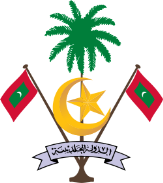 